		Subregelement Bromfietsclub De Kompels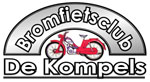 Één ieder die deelneemt aan een door Bromfietsclub De Kompels georganiseerde toerrit wordt geacht het toerritregelement te kennen.Bromfietsclub De Kompels, verder te noemen De Kompels, aanvaardt op geen enkele wijze de aansprakelijkheid omtrent schade aan personen en/of voertuigen veroorzaakt tijdens een door De Kompels georganiseerde toerrit en/of beurs.Deelnemers aan een toerrit zijn zelf aansprakelijk en verantwoordelijk t.a.v. de eisen die in het wegenverkeersregelement aan de weggebruiker c.q. voertuig worden gesteld.Deelnemers dienen de instructies van de organisatie op te volgen.De kentekenplaat dient op het voertuig bevestigd te zijn.De deelnemer dient zicht tijdens de rit zo te gedragen dat de veiligheid van mede toergenoten niet in gevaar wordt gebracht.Bij storing en/of uitval van een voertuig kan beroep gedaan worden op de bezemwagen welke vertrekt als de laatste deelnemer is gestart. Vervoer in de bezemwagen is op eigen risico.In de gevallen waarin dit toerritregelement niet voorziet, beslist het bestuur van De KompelsBij deze verklaart ondergetekende op de hoogte te zijn van het toerritregelement en dat deelname geheel op eigen risico geschiedt. Tevens verklaart de deelnemer dat zijn voertuig verzekerd is.Gelieve in te vullen in BLOKLETTERSNaam:Bromfiets:Adres:Merk/Type:Postcode:Bouwjaar:Plaats:Telefoon:Datum:E-mail:Handtekening